             ANEESH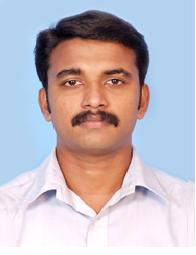 ANEESH.357141@2freemail.com 	   Career Objective:	Seeking a suitable position in your respectable concern and challenging environment to improve my knowledge and skills to contribute to the growth of the organization.PROFESSIONAL EXPERIENCECurrently working in Bahwan Engineering Company, Muscat, Oman as Ware house Senior Supervisor for their Muscat airport development project (MC-3). (From 11.03.2012 to Till date)Inventory & Dispatch management.STL, IGRN, GIN, DN preparation through accounting software. Material transportation to site. Supervising the ware house workers.Daily, weekly and monthly reports to management.Managing Mechanical, Electrical, Plumbing, (MEP)& consumable items in ware house.Eight month worked with BPL HEALTHCARE LIMITED, Koonamthai, Edappallyas Executive - Commercial in the field of life saving medical equipments like ECG machines, defibrillators, nebulizers etc. (From 20.07.2011 to 03.03.2012)All commercial activities of sales & service divisions. Inventory management(spares, consumables & finished goods)Debtors management (Collection, Outstanding control, Periodic reconciliation)Monthly physical stock verification of finished goods, spares & consumables.Daily, weekly and monthly reports to management for sales & service.Working experience in accounting software Tally 7.2 ,Tally 9.0One year worked with SOURIAU INDIA PVT LTD,Cochin as Store Supervisor(From 21.06.2010 to 19.07.2011)Inventory &Dispatch management.Local, Outstation &Upcountry Material transportation.Supervising the store operators.Working experience in accounting software MFG/PRO.Three year worked in BPL HEALTHCARE LIMITED, Koonamthai, Edappallyas Commercial officer / Store keeper in the field of life saving medical equipments like ECG machines, defibrillators, nebulizers etc. (From 07-08-2006 to 10-12-2009)All commercial activities of sales & service divisions. Inventory management(spares, consumables & finished goods)Debtors management (Collection, Outstanding control, Periodic reconciliation)Monthly physical stock verification of finished goods, spares & consumables.Working experience in accounting software Tally 7.2 ,Tally 9.0One year worked in PAMBA ELECTRONIC SYSTEMS PVT LTD, Chottanikkara as a technician in the manufacturing unit of chokes, energy saving system & bed side panel system.    (From 09-07-2005 to 08-07-2006)Supervising the workers in line assembling & manufacturing areas.Installing Of Energy Saver System & Bed Side Panel.Handling of spares stocks.        TECHNICAL QUALIFICATIONS            DIPLOMA in Electronics & communications (3Years) with First class marks of            60.6%under Board of Technical Department, Kerala; from Govt.Polytechnic            College, Perumbavoor on April 2004.        ACADEMIC QUALIFICATIONSPRE-DEGREE from Mahatma Gandhi University (Math’s Group) St. Paul’sCollege, Kalamassery on March 2001 with 58.6%marks.S.S.L.C. from Board of Public Examination, Kerala, S.P.W.H.S.Aluva, on March 1999 with 80% marks.DECLARATIONI hereby declare that the above furnished details are true and correct to the best of my knowledge and belief.